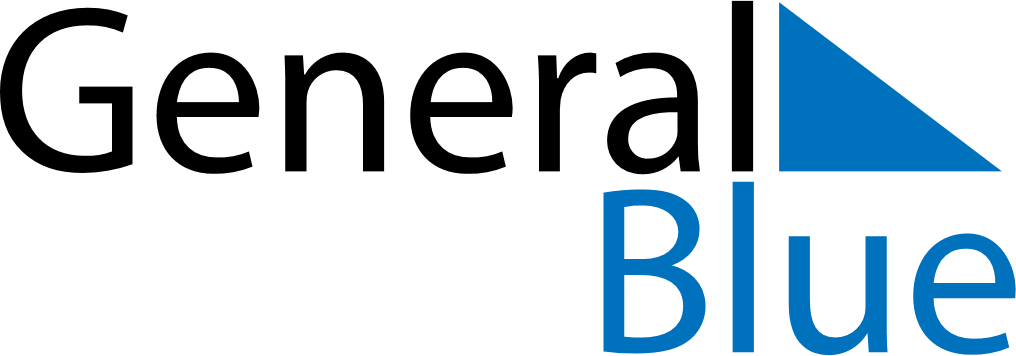 June 2024June 2024June 2024June 2024June 2024June 2024June 2024Bonoua, Ivory CoastBonoua, Ivory CoastBonoua, Ivory CoastBonoua, Ivory CoastBonoua, Ivory CoastBonoua, Ivory CoastBonoua, Ivory CoastSundayMondayMondayTuesdayWednesdayThursdayFridaySaturday1Sunrise: 6:00 AMSunset: 6:24 PMDaylight: 12 hours and 24 minutes.23345678Sunrise: 6:00 AMSunset: 6:24 PMDaylight: 12 hours and 24 minutes.Sunrise: 6:00 AMSunset: 6:24 PMDaylight: 12 hours and 24 minutes.Sunrise: 6:00 AMSunset: 6:24 PMDaylight: 12 hours and 24 minutes.Sunrise: 6:00 AMSunset: 6:25 PMDaylight: 12 hours and 24 minutes.Sunrise: 6:00 AMSunset: 6:25 PMDaylight: 12 hours and 24 minutes.Sunrise: 6:00 AMSunset: 6:25 PMDaylight: 12 hours and 24 minutes.Sunrise: 6:00 AMSunset: 6:25 PMDaylight: 12 hours and 25 minutes.Sunrise: 6:00 AMSunset: 6:26 PMDaylight: 12 hours and 25 minutes.910101112131415Sunrise: 6:01 AMSunset: 6:26 PMDaylight: 12 hours and 25 minutes.Sunrise: 6:01 AMSunset: 6:26 PMDaylight: 12 hours and 25 minutes.Sunrise: 6:01 AMSunset: 6:26 PMDaylight: 12 hours and 25 minutes.Sunrise: 6:01 AMSunset: 6:26 PMDaylight: 12 hours and 25 minutes.Sunrise: 6:01 AMSunset: 6:26 PMDaylight: 12 hours and 25 minutes.Sunrise: 6:01 AMSunset: 6:27 PMDaylight: 12 hours and 25 minutes.Sunrise: 6:01 AMSunset: 6:27 PMDaylight: 12 hours and 25 minutes.Sunrise: 6:02 AMSunset: 6:27 PMDaylight: 12 hours and 25 minutes.1617171819202122Sunrise: 6:02 AMSunset: 6:27 PMDaylight: 12 hours and 25 minutes.Sunrise: 6:02 AMSunset: 6:28 PMDaylight: 12 hours and 25 minutes.Sunrise: 6:02 AMSunset: 6:28 PMDaylight: 12 hours and 25 minutes.Sunrise: 6:02 AMSunset: 6:28 PMDaylight: 12 hours and 25 minutes.Sunrise: 6:02 AMSunset: 6:28 PMDaylight: 12 hours and 25 minutes.Sunrise: 6:03 AMSunset: 6:28 PMDaylight: 12 hours and 25 minutes.Sunrise: 6:03 AMSunset: 6:29 PMDaylight: 12 hours and 25 minutes.Sunrise: 6:03 AMSunset: 6:29 PMDaylight: 12 hours and 25 minutes.2324242526272829Sunrise: 6:03 AMSunset: 6:29 PMDaylight: 12 hours and 25 minutes.Sunrise: 6:04 AMSunset: 6:29 PMDaylight: 12 hours and 25 minutes.Sunrise: 6:04 AMSunset: 6:29 PMDaylight: 12 hours and 25 minutes.Sunrise: 6:04 AMSunset: 6:29 PMDaylight: 12 hours and 25 minutes.Sunrise: 6:04 AMSunset: 6:30 PMDaylight: 12 hours and 25 minutes.Sunrise: 6:04 AMSunset: 6:30 PMDaylight: 12 hours and 25 minutes.Sunrise: 6:04 AMSunset: 6:30 PMDaylight: 12 hours and 25 minutes.Sunrise: 6:05 AMSunset: 6:30 PMDaylight: 12 hours and 25 minutes.30Sunrise: 6:05 AMSunset: 6:30 PMDaylight: 12 hours and 25 minutes.